NEXT MEETING AGENDANext Meeting:		TBD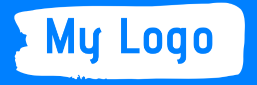 INFORMAL MEETING NOTESINFORMAL MEETING NOTESINFORMAL MEETING NOTESABC ProjectABC ProjectABC ProjectRef: Contract No: 
Contract Date:Employer: 
Contractor:	Date:Date:Location:Location:Subject:Subject:Minutes Prepared by:Minutes Prepared by:Pages:Attendees:Attendees:Attendees:Attendees:Attendees:Attendees:SNNameNamePositionPositionE-mailSNItem DescriptionStatusAction ByObservers  RemarksResourcesRemarksSpecial Notes  Remarks